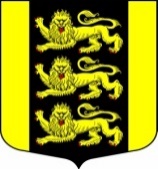 МЕСТНАЯ АДМИНИСТРАЦИЯ ВНУТРИГОРОДСКОГОМУНИЦИПАЛЬНОГО ОБРАЗОВАНИЯ САНКТ-ПЕТЕРБУРГА МУНИЦИПАЛЬНЫЙ ОКРУГ ГОРЕЛОВОул. Красносельское шоссе, 46, Санкт-Петербург, 198323, тел./факс: (812) 746-25-65, E-mail: ma@mogorelovo.ru ОКПО 79749184 ОГРН 1067847079882 ИНН/КПП 780311102/780701001ПОСТАНОВЛЕНИЕ01. 06. 2015 № 30	                                                                               г. Санкт-Петербург                             О внесении изменений в Постановление №10 от 02.02.2015 «Об определении границ, прилегающих к некоторым организациями объектам территорий, на которых не допускается розничнаяпродажа алкогольной продукции на территории внутригородскогомуниципального образования Санкт-Петербургамуниципальный округ Горелово» В соответствии с пунктом 2 и пунктом 4 статьи 16 Федерального закона от 22.11.1995 № 171-ФЗ «О государственном регулировании производства и оборота этилового спирта, алкогольной и спиртосодержащей продукции и об ограничении потребления (распития) алкогольной продукции», постановлением Правительства Российской Федерации от 27.12.2012 № 1425 «Об определении органами государственной власти субъектов Российской Федерации мест массового скопления граждан и мест нахождения источников повышенной опасности, в которых не допускается розничная продажа алкогольной продукции, а также определении органами местного самоуправления границ прилегающих к некоторым организациям и объектам территорий, на которых не допускается розничная продажа алкогольной продукции», Законом Санкт-Петербурга от 23.09.2009 № 420-79 «Об организации местного самоуправления в Санкт-Петербурге», Уставом внутригородского Муниципального образования Санкт-Петербурга Муниципальный округ Горелово»ПОСТАНОВЛЯЮ:1. Внести в Постановление №10 от 02.02.2015 «Об определении границ, прилегающих к некоторым организациям и объектам территорий, на которых не допускается розничная продажа алкогольной продукции на территории внутригородского муниципального образования Санкт-Петербурга муниципальный округ Горелово» следующие изменения:1.1. пункт 1 изложить в следующей редакции:Определить границы прилегающих территорий, на которых не допускается розничная продажа алкогольной продукции на территории внутригородского муниципального образования Санкт-Петербурга Муниципальный округ Горелово (далее - прилегающие территории), на следующих расстояниях:- от детских, образовательных, медицинских организаций и объектов спорта -  40 метров;- от оптовых и розничных рынков, вокзалов, аэропортов, мест массового скопления граждан и мест нахождения источников повышенной опасности, определяемых органами государственной власти Санкт-Петербурга -   40 метров;- от объектов военного назначения -   40 метров;1.2. в пункте 5 изменить Приложение №1 к Постановлению №10 от 02.02.2015 «Об определении границ, прилегающих к некоторым организациям и объектам территорий, на которых не допускается розничная продажа алкогольной продукции на территории внутригородского муниципального образования Санкт-Петербурга муниципальный округ Горелово», изложив его в редакции согласно Приложению №1 к настоящему постановлению;1.3. в пункте 5 отменить Приложение №2 к Постановлению №10 от 02.02.2015 «Об определении границ, прилегающих к некоторым организациям и объектам территорий, на которых не допускается розничная продажа алкогольной продукции на территории внутригородского муниципального образования Санкт-Петербурга муниципальный округ Горелово».3. Копию настоящего постановления направить в Комитет по развитию предпринимательства и потребительского рынка Санкт-Петербурга не позднее 1 месяца со дня принятия.4. Ведущему специалисту по кадрам и делопроизводству довести настоящее постановление муниципальным служащим и разместить на сайте муниципального образования.5. Постановление вступает в силу после официального опубликования (обнародования).6. Контроль за исполнением настоящего постановления оставляю за собой.Глава Местной Администрации                                                                   МО Горелово                                                                                         Д.А. Иванов